`				Lake Arrowhead Mountain Sunrise Rotary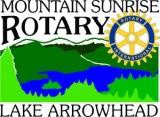            Foundation                A 501(3)C Non-Profit Charitable Corporation            Fed. Tax ID# 33-0393074          P.O. Box 1317, Blue Jay, Ca 92317July 28, 2021Dear		,As a prominent business in the San Bernardino and Riverside Counties, we are reaching out to you in the hopes that you would in some way support our Lake Arrowhead Mountain Sunrise Rotary Club as we prepare for our Annual  Charity Auction. This fabulous event will be held on Saturday, October 2, 2021 at Snow Valley Mountain Ski Resort.  For the first time ever, the event will be both live and online, so people can bid from anywhere (cell phones, computers, etc.) and do not have to be present. Over the past thirty years, the generosity of wonderful people like yourselves, has enabled us to make a difference in the lives of so many, having raised nearly $900,075.00, most of which, has stayed within the mountain communities. The Lake Arrowhead Mountain Sunrise Rotary Foundation is a charitable service organization that supports all the areas of health, dignity, safety, security, education/literacy, leadership, special needs and the arts. In the area of education and leadership, we help to prepare today’s youth for leadership and service for tomorrow through school programs, leadership camps and scholarships for furthering their education. Our auction proceeds assist many deserving causes across a spectrum of over fifty charitable organizations throughout our counties.We are making this request as we desperately need your support this year as it has been a year of challenges for our San Bernardino Mountains and Inland Empire Communities with people struggling to meet their everyday needs during COVID-19. Attached, is a small example of the many service projects which we are involved in, continually helping to change numerous lives for the better. You can assist us by becoming an Advertising Sponsor or providing an item for our Live or Silent Auction.BE AN AUCTION SPONSOR: Sponsorships range from $250.00 to $2,500.00. As a sponsor, you will be recognized during the online pre-production (one week prior to the live auction, and during the live auction).   Additionally, your contribution will be advertised in all the area publications, and on our website. Your generosity will be rewarded many times over with continued goodwill throughout our communities.DONATE AN ITEM FOR THE LIVE AUCTION:  	When you contribute an item to our Live Auction, your business will be advertised on the auction website, with a listing of your item and business name. Please use the attached form to provide information about your contribution and the publicity statement for your company. For any questions or require further information, please contact me at (714) 469-4668 or by e-mail to dknygren@gmail.comWe want to thank you in advance for you for your kindness and consideration of your Sponsorship and/or Donation.Yours, in the Service of Rotary,	Dave Nygren					Michelle FrenchAuction Chair and President Elect 		President, Mountain Sunrise Rotary ClubMountain Sunrise Rotary Foundation 